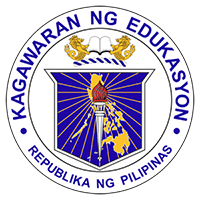 Republic of the PhilippinesDEPARTMENT OF EDUCATIONRegion IX, Zamboanga PeninsulaDivision of Pagadian CityDistrict – 1SAN PEDRO CENTRAL ELEMENTARY SCHOOLSan Pedro District, Pagadian CityTRAVEL ORDERName			:    ZANDRO V. ARISTON   	Departure:		:   February 17, 2021 	                                                    Return Date		:   February 17, 2021	Destination		:   Purok Rosas, San Pedro District, Pagadian City		Station		:   San Pedro Central Elementary School , Pagadian City	Purpose of Trip     :      To conduct home visitation to a pupil who do not retrieve Self Learning Modules anymore and have no more communication on whereabouts with the class adviser.Approved:MARIVIC C. FLORESSchool Principal – III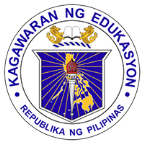 Republic of the PhilippinesRegion IX, Zamboanga PeninsulaDepartment of EducationPAGADIAN CITY DIVISIONDISTRICT – 1 SAN PEDRO CENTRAL ELEMENTARY SCHOOLHOME VISITATION FORMName of Student:_    ZANDRO V. ARISTON     _ LRN _126052740922   _  Grade/Section _GRADE 5 – SATURN      ___Address :_PUROK LANZONES, TUBURAN DISTRICT        __Birthday:_  09/22/1974__Gender:___MALE___ Age:     46  __Name of Father:__SALVADOR   A. ARISTON____ Contact Number: ___09124932110_________Name of Mother: __FORTUNATA S. VISITACION______ Contact Number: __09124932110_____DATE OF VISIT: 	  FEBRUARY 17, 2021REASON FOR HOME VISITATION:_____Para mahibaw-an ang tinood nga hinungdan kung ngano wala nay kuha-kuha ug module ang mga  ginikanan sa maong estodyante. Ug aron usab makasabot ang mga ginikanan sa mga tukmang himoon o aksyon sa magtutudlo sa maong estodyante__.REMARKS/AGREEMENT:___Ang hinungdan sa pagkapakyas sa pagkuha sa module kay ang pagkaapiki sa panginabuhi sa mga ginikanan . Nasabotan namo (ginikanan sa estudyante ug Magtutudlo) nga ang mga module regular na pagakuhaon sa silingan aron ma tun-an sa bata (Zandro Ariston). Kung pakyas gihapon sa pagdomdom sa pag kuha sa module, nagtimaan kini nga dili na interesado ang mga ginikanan sa maong estudyante na mopadayon sa pagtungha ang bata ug gitugotan sa mga ginikanan ang magtutudlo sa pangwala sa estudyante sa iyang listahan_._________________________________		            ________________________________PARENT’S SIGNATURE OVER PRINTED NAME		           STUDENT’S SIGNATURE OVER PRINTED NAMEPrepared by:_____________________Adviser								APPROVED:																							_______________________									School Principal 